Zespół Niepublicznych Placówek Oświatowych w CzęstochowiePROGRAM KOŁA CHEMICZNEGOw ramach innowacji pedagogicznej: „Animaloterapia – jako wspomaganie edukacji i wychowania”.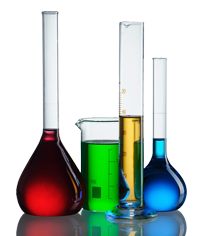 "Mogę zapomnieć, o czym usłyszałem, albo zachować w pamięci to, co zobaczyłem. To, co zrobiłem, mogę zrozumieć.”Autor:Iwona NowakowskaCzęstochowa, 2014WstępProgram koła chemicznego jest realizowany w ramach innowacji pedagogicznej „Animaloterapia jak wspomaganie edukacji i wychowania”. Podczas zajęć uczniowie będą wykonywali czynności związane z prawidłowym funkcjonowaniem 
i utrzymaniem akwarium słonowodnego, którym nasza szkoła może się poszczycić. Nasi uczniowie to dzieci o specjalnych potrzebach edukacyjnych, którym nasza szkoła chce stworzyć jak najlepsze warunki wszechstronnego rozwoju. Praca przy akwarium zapewni uczniom naszej szkoły możliwość bezpośredniego obcowania 
z fauną i florą, dając im duże możliwości poprawienia umiejętności psychologicznych. Wpłynie korzystnie na oddziaływania motywacyjne, ucząc systematyczności i obowiązkowości. Dodatkowo program koła chemicznego jest wspaniałym uzupełnieniem nauki 
z zakresu chemii i pozwoli na zwiększenie zainteresowania uczniów przedmiotem.Program koła chemicznego obejmuje również zajęcia relaksacyjne, które będą stanowiły dodatkową część zajęć. Dzięki organizacji i prowadzeniu takich zajęć nauczyciel przyczynia się do realizacji zadań związanych z indywidualizację nauczania, oraz poznawania uzdolnień ucznia, co bardzo ułatwia kierowanie jego rozwojem. ZAŁOŻENIA Z ZAKRES KOŁA CHEMICZNEGOZajęcia będą się odbywały w wymiarze jednej godziny tygodniowo. Będą prowadzone w sali wyposażonej w akwarium słonowodne wraz 
z całym sprzętem służącym do jego pielęgnacji.Uczniowie systematycznie będą karmić zwierzęta morskie w akwarium pod kierunkiem nauczyciela.Uczniowie będą wraz z nauczycielem:badać parametry wody: zasolenie;temperaturę;pH;twardość węglanową;amoniak (NH3)azotany (V), azotany (III), fosforany (V);poziom wapna, magnezu, jodu, strontu.uzupełniać wodę w suplementy metodą Ballinga.wymieniać wodę (jeden raz w miesiącu).Uczniowie w ramach zajęć będą uczestniczyć w zajęciach relaksacyjnych.Obcowanie bezpośrednie z fauną i florą, sprawowanie opieki nad akwarium stanowić będzie dla uczniów interesującą formę edukacji.Nauczyciel zobowiązany będzie do prowadzenia dziennika akwarium, w którym zapisywane będą wszelkie czynności wykonywane przy akwarium.Działania innowacyjne w ramach koła chemicznego rozpoczną się we wrześniu roku szkolnego 2014/2015,  trwać będą do 27 czerwca 2015 r.; z możliwością kontynuacji w kolejnych latach.W ramach koła chemicznego innowacja obejmuje uczniów gimnazjum.CELE KOŁA CHEMICZNEGOCele ogólny: Pogłębianie i rozszerzanie wiedzy z zakresu chemii; Wszechstronna stymulacja rozwoju uczniów.Cele szczegółowe:Oddziaływania edukacyjne (rozwijanie słownictwa, poprawienie funkcjonowania pamięci krótko i długotrwałej, uczenie pojęć abstrakcyjnych, korzystanie 
z różnych źródeł wiedzy, rozwijanie umiejętności samodzielnej pracy 
z encyklopedią multimedialną i Internetem, nabywanie umiejętności wskazywania związków chemii z ogólną wiedzą przyrodniczą, rozwijanie umiejętności samodzielnego poszukiwania informacji, rozwijanie i rozbudzanie pasji badawczej);Oddziaływania motywacyjne (uczenie systematyczności, obowiązkowości, motywowanie do regularnych zajęć).Poprawienie umiejętności psychologicznych (rozwijanie umiejętności komunikacji, ćwiczenie koncentracji uwagi, uczenie się relaksacji - umiejętności wypoczynku, podnoszenie wiary we własne siły, obniżanie poziomu lęku, przeciwdziałanie poczuciu osamotnienia);METODYNa zajęciach będziemy stosować poniższe metody pracy:- metody praktyczne: pokaz, ćwiczenia laboratoryjne;- metody podające: wykład, praca z książką, instruktaż;- metody programowe: z użyciem komputera;- metody eksponujące: film, ekspozycje; - metody aktywizujące: burza mózgów.ŚRODKI DYDAKTYCZNEakwarium słonowodne z fauną i florą (rybki, kraby pustelniki, krewetki, koralowce, rozgwiazdy, rurkówki, itp.);zestaw do czyszczenia szkła akwarium;zestaw preparatów i związków chemicznych do badania, mineralizowania 
i wymiany wody;pokarm dla zwierząt żyjących w akwarium;komputery z dostępem do Internetu;podręcznik multimedialny;filmy, książki, plansze dydaktyczne;płyty DVD z pokazami doświadczeń chemicznych;magnetofon;płyty CD z muzyką relaksacyjną.TEMATYKA ZAJĘĆBudowa i wyposarzenie akwarium.Skład chemiczny wody morskiej.Parametry wody morskiej.Badanie parametrów wody w akwarium.Metoda Ballinga. Uzupełnianie wody w suplementy metodą Ballinga.Woda morska, a woda z kranu.Sposoby uzdatniania wody.Systematyczne karmienie zwierząt.Wymiana wody w akwarium.Jak dbać o akwarium?Relaksacja.SPODZIEWANE EFEKTYWzbogacenie wiedzy z zakresu chemii.Zwiększenie aktywności i obowiązkowości ucznia.Poprawienie stanu psychicznego uczniów.Rozwinięcie: umiejętności komunikacji, słownictwa, pamięci krótko 
i długotrwałej, umiejętności koncentracji uwagi, umiejętności relaksacji.Poprawę funkcji społecznych, emocjonalnych, społecznych.Rozwijanie właściwych postaw w stosunku do świata roślin i zwierząt.Nabycie umiejętności opiekowania się, wychowania i komunikacji ze zwierzętami.Rozwijanie wrażliwości i empatii.EWALUACJAProgram koła chemicznego jest przeznaczony do realizacji w ramach zajęć pozalekcyjnych i nie przewiduje sprawdzania kompetencji uczniów poprzez ocenianie stopniami szkolnymi. Formą oceny programu z punktu widzenia przydatności 
i atrakcyjności będzie ankieta skierowana do uczniów biorących udział w pracach koła chemicznego. Będzie ona przeprowadzona 2 razy w roku – po I półroczu i na koniec roku szkolnego. Ewaluacja będzie się również opierała o rozmowy przeprowadzane 
z uczniami i o obserwacje uczniów w trakcie trwania zajęć. Wyniki ewaluacji zostaną przedstawione dyrektorowi i radzie pedagogicznej po zakończeniu innowacji.